Vyhrievanie sedadielÚlohaVytvorte program pre riadenie vyhrievania sedadiel. Vyhrievacia podložka obsahuje 2 špirály o výkone 100W. Ovládanie vyhrievania realizujeme prostredníctvom „prepínača“ , ktorý zapne jednu alebo dve špirály ( 2x tlačidlo ).  Kontrola stavu vyhrievania bude realizovaná prostredníctvom kontroliek. Zelená kontrolka vypnuté vyhrievanie, oranžová kontrolka – zapnutý 1 = 100W a červená kontrolka – zapnutý stupeň 2 = 200W.Poloha 0 – vypnuté vyhrievanie			nestlačené tlačidlo	zelená LEDPoloha 1 – zapnutá 1. špirála, tzn. výkon 100W		stlačené 1. tlačidlo	oranžová LEDPoloha 2 – zapnutá 1. aj 2. špirála, tzn. výkon 200W	stlačené 2. tlačidlo	červená LEDDefinícia I/OAlgoritmusSchéma zapojenia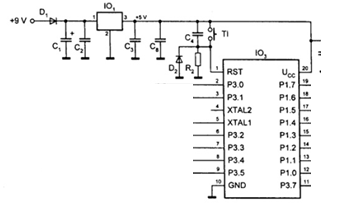 Program